A° 2021	N° 26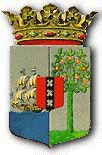 PUBLICATIEBLADMINISTERIËLE REGELING MET ALGEMENE WERKING van de 24ste maart 2021 tot wijziging van de Tijdelijke regeling maatregelen uitzonderingstoestand COVID-19 pandemie ____________De Minister van Algemene Zaken,in overeenstemming met de Minister van Gezondheid, Milieu en Natuur, de Minister van Justitie, de Minister van Economische Ontwikkeling en de Minister van Verkeer, Vervoer en Ruimtelijke Planning,	Overwegende:dat met de afkondiging van de uitzonderingstoestand COVID-19 pandemie enkele artikelen van de Lei Estado di Emergensia in werking zijn gesteld aan welke bepalingen met de Tijdelijke regeling maatregelen uitzonderingstoestand COVID-19 pandemie, hierna: de Regeling, uitvoering wordt gegeven; dat met de Regeling coronamaatregelen zijn opgelegd ter bescherming van de volksgezondheid;dat er sprake is van een exponentiële stijging van het aantal lokale transmissie van het SARS-CoV-2-virus, mede veroorzaakt door de Britse variant en verwacht wordt dat dit aantal verder zal stijgen;dat de zorgcapaciteit reeds onder druk staat;dat  ter bescherming van de openbare gezondheid met spoed drastische maatregelen beperkingen dienen te worden vastgesteld, die met name de bewegingsvrijheid van personen beperken;dat ter uitvoering van het vorenstaande de Regeling moet worden gewijzigd; Gelet op:artikel 26, derde lid, van de Lei Estado di Emergensia; het Landsbesluit afkondiging uitzonderingstoestand COVID-19 pandemie;Heeft besloten:Artikel IDe Tijdelijke regeling maatregelen uitzonderingstoestand COVID-19 pandemie wordt als volgt gewijzigd:Artikel 1 wordt als volgt gewijzigd: Onderdelen c en f vervallen onder vervanging van de puntkomma na onderdeel e, door een punt.Artikel 3, eerste lid, wordt als volgt gewijzigd: De zinsnede “groepen van meer dan vier personen” wordt vervangen door: groepen van meer dan twee personen.Na artikel 4 wordt een nieuw artikel toegevoegd, luidende:DagklokArtikel 4aHet is verboden zich tussen 08.00 uur en 20.00 uur op enige wijze op of aan de openbare weg, bedoeld in artikel 1, aanhef en onder g, van de Landsverordening openbare orde te begeven of in de openlucht te vertoeven.Het verbod in het eerste lid geldt niet voor:a. 	personen die deel uitmaken van de organen, organisaties en instellingen, bedoeld in artikel 11, vijfde lid van de Lei Estado di Emergensia, in de uitoefening van hun functie;b. 	procesgemachtigden, journalisten met perskaart en voor een zitting bij name uitgenodigde personen, bedoeld in artikel 11, zesde lid van de Lei Estado di Emergensia;c. 	de aangewezen groep personen of personen die door of namens de Minister van Algemene Zaken bij ministeriële beschikking krachtens artikel 27 van de Lei Estado di Emergensia, van het verbod zijn ontheven of vrijgesteld.3.	Het is verboden om vanaf zondag 0.00 uur tot de daaropvolgende maandag 04.30 uur zich in een motorvoertuig en op een bromfiets met de kentekens als bedoeld in bijlage 3 of middels enige vorm van vervoer op de openbare weg voort te bewegen. Artikel 5, eerste lid, wordt als volgt gewijzigd:Onderdeel d vervalt.Artikel 6 komt te luiden:Verbod dienstverlening aan het publiekArtikel 6Het is verboden enig bedrijf of onderneming voor het publiek open te houden, waarbij de dienstverlening in fysieke aanwezigheid of nabijheid van het publiek moet worden verleend.Het verbod, genoemd in het eerste lid geldt niet voor apotheken, benzinestations, supermarkten, minimarkten, toko’s, natuurwinkels, broodbakkerijen, en optica’s.In afwijking van het tweede lid kunnen supermarkten, minimarkten en toko’s op zondag geen diensten verlenen. De ondernemingen en bedrijven, genoemd in het tweede lid, kunnen hun diensten tot 20.00 uur verlenen, tenzij er op grond van wet- en regelgeving vroegere sluitingstijden gelden.Personen, ondernemingen en organisaties verrichten openbaar vervoer tot 21.00 uur aan het publiek, met dien verstande dat ten einde zich naar huis te begeven de chauffeurs zich tot 22.00 uur op de openbare weg kunnen bewegen.Na artikel 6 wordt een nieuw artikel 6a toegevoegd, luidende:Dienstverlening op afstandArtikel 6a1. In afwijking van artikel 6, eerste lid kan de volgende dienstverlening op de in dit artikel aangeduide wijzen worden verleend aan het publiek:a. 	de verkoop door boekwinkels en winkels voor kantoorartikelen met uitzondering van kantoormeubelen, door middel van bestelling op afstand en levering middels thuisbezorging;b. 	de verkoop van elektrische en elektronische apparatuur door middel van bestelling op afstand en levering middels thuisbezorging;c. 	de verkoop door computer- en telefoonwinkels door middel van bestelling op afstand en levering middels thuisbezorging;d.	reparatiewerkzaamheden aan computers, telefoons en aanverwante apparatuur, waarbij:– 	klanten op afspraak apparatuur ter reparatie in de winkel kunnen afleveren dan wel aan huis kunnen laten ophalen;– 	apparatuur na reparatie door de klant op afspraak in de winkel kan worden opgehaald dan wel door het bedrijf op afspraak kan worden thuisbezorgd;e. 	het verlenen van telecommunicatiediensten op afspraak en aan huis;f. 	bandenservice op locatie van het bedrijf;g. 	de verkoop van eet‐ en drinkwaren door restaurants door middel van bestelling op afstand en levering middels thuisbezorging tot 20.00 uur;h. 	de verkoop van eet‐ en drinkwaren door trùk’s di pan tussen 16.00 uur en 20.00 uur door middel van bestelling op afstand en levering middels thuisbezorging;i. 	de verkoop van onderdelen voor voertuigen door middel van bestelling op afstand en levering middels thuisbezorging;j. 	onderhoud en reparatie van voertuigen door middel van dienstverlening op locatie van de onderneming;k. 	dienstverlening door autowasbedrijven op locatie van de onderneming;l. 	wasserij- en stomerijdiensten door middel van ophaalservice en thuisbezorging door de onderneming.2. 	Hotels, alsmede bars en restaurant in hotels, kunnen aan personen die in het hotel verblijven ook na 20.00 uur diensten verlenen.3. 	Personen, ondernemingen, organisaties en hun werknemers, dragen ervoor zorg, dat de algemene richtlijnen voor hygiëne en veilige afstand neergelegd in bijlage 1 en de sectorgerelateerde aanvullende richtlijnen zoals neergelegd in bijlage 2 bij deze regeling, voor zover van toepassing, worden nageleefd.Artikel 7 komt te luiden.BezoekregelingArtikel 7Het is verboden om thuis bezoek te ontvangen. Dit verbod geldt niet voor personen die zorgtaken uitvoeren.Artikel 9 vervalt.In artikel 10, eerste lid, wordt de zinsnede “maximaal twee bezoekers” vervangen door: niet meer dan één bezoeker.Artikel 11 komt te luiden:Sporten en lichaamsbewegingArtikel 11Het beoefenen van sportactiviteiten is verboden. In afwijking van het eerste lid, kunnen personen zich op de openbare weg begeven tussen 04.30 uur en 08.00 uur en tussen 16.30 uur en 20.00 uur om te lopen, hardlopen en fietsen. Artikel 13 wordt als volgt gewijzigd:Het tweede lid komt als volgt te luiden:2. Personen, met uitzondering van ingezetenen van Curaçao, die vanuit alle landen, landstreken of plaatsen naar Curaçao reizen zijn verplicht een COVID-19 specifieke verzekering ter dekking van de medische kosten, transport en isolatiekosten af te sluiten voor de duur van het verblijf op Curaçao, met een maximum verzekeringsperiode van zes (6) maanden. De eerste volzin is niet van toepassing op: a. bemanningsleden van luchtvaartuigen en grote commerciële vaartuigen (koopvaardijschepen), voor zover zij Curaçao inreizen in opdracht van hun werkgever in het kader van hun reguliere werkzaamheden; b. personen die binnen 24 uur na aankomst, Curaçao weer uitreizen; c. personen die in het bezit zijn van een diplomatiek paspoort; d. leden van de krijgsmacht van het Koninkrijk en hun directe familieleden; e. transit- en transferpassagiers die Curaçao niet binnenkomen.Artikel 13A wordt als volgt gewijzigd:“Artikel 13A” wordt vervangen door: Artikel 13a.Na het derde lid wordt een vierde lid, toegevoegd, luidende:4. Onverminderd het bepaalde in artikel 13 zijn personen op privé- of pleziervaartuigen die vanuit een COVID-19 risicoland, -landstreek of -plaats, naar Curaçao reizen verplicht:	a. een officiële negatieve COVID-19 PCR-testuitslag in te dienen bij het Ministerie van Gezondheid, Milieu en Natuur op grond van een COVID-19 PCR-test die maximaal tweeënzeventig (72) uur vóór aankomst in Curaçao is ondergaan;	b.	een papieren afschrift van het document bedoeld in onderdeel a bij aankomst in Curaçao in te dienen. Artikel 16, derde lid, wordt als volgt gewijzigd:Onder vervanging van het punt aan het slot van onderdeel b met een puntkomma wordt een nieuw onderdeel toegevoegd, luidende:c. 	personen die op dezelfde dag op en neer reizen van en naar Curaçao.Artikel 16A komt te vervallen.Bijlage 3 bij deze regeling wordt aan de Regeling toegevoegd.Artikel IIDeze regeling treedt in werking met ingang van 24 maart 2021 met uitzondering van Artikel I, Onderdeel K.Artikel I, Onderdeel K treedt in werking met ingang van 27 maart 2021.Gegeven te Willemstad, 24 maart 2021De Minister van Algemene Zaken,E.P. RHUGGENAATHUitgegeven de 24ste maart 2021De Minister van Algemene Zaken, E.P. RHUGGENAATHToelichting behorende bij de MINISTERIËLE REGELING MET ALGEMENE WERKING van de 24ste maart 2021 tot wijziging van de Tijdelijke regeling maatregelen uitzonderingstoestand COVID-19 pandemieCuraçao wordt in zeer korte tijd geconfronteerd met een sterke stijging van het aantal besmettingen met het SARS CoV-2 virus dat de besmettelijke ziekte COVID-19 veroorzaakt, en met een snelle toename van COVID-19 gerelateerde opnames in het Curaçao Medical Center, en doorverwijzingen naar de Intensive Care.De regering wil in korte tijd de snelle stijging doeltreffend afremmen door met ingang van 24 maart maatregelen in te voeren die als doel hebben: onderlinge contacten tussen mensen en groepsvorming zoveel mogelijk te beperken. Het is de bedoeling dat mensen zoveel als mogelijk thuis blijven (“keda bo kas”) en contacten met anderen te vermijden. Hiermee wordt de bewegingsvrijheid van personen beperkt.Omdat mensen echter essentiële zaken en boodschappen moeten kunnen doen, waaronder het inkopen van levensmiddelen, wordt het rouleringssysteem ‘Plachi di Dia” ingevoerd, waarbij op bepaalde dagen uitsluitend de motorvoertuigen met specifieke kentekens op straat mogen, maar uitsluitend voor essentiële boodschappen, of anderszins noodzakelijk activiteiten, zoals (para)medische afspraken, het uitvoeren van zorgtaken en het volgen van onderwijs. Op zondag geldt een algeheel verbod op vervoer op de openbare weg per motorvoertuig, bromfiets of enige vorm van vervoer  met uitzondering van voertuigen van bedrijven die op zondag essentiële dienstverlening aan moeten kunnen bieden. Deze bedrijven kunnen op verzoeken ontheffing krijgen. Hieronder vallen restaurants en trùk’s di pan voor het bezorgen van maaltijden. Supermarkets, minimarkets en toko’s dienen op zondag hun dienstverlening te staken.  Bedrijven en organisaties die medewerkers in dienst hebben die essentiële werkzaamheden op de werkplek moeten verrichten, moeten deze medewerkers identificeren en daarvoor een ontheffing aanvragen, zodat deze medewerkers zich van huis naar werk kunnen verplaatsen en vice versa. Om die reden blijft het openbaar vervoer ook actief. In de Beschikking ontheffing en vrijstelling dagklok COVID-19 zijn de regels omtrent de ontheffing voor individuele personen en vrijstelling voor bepaalde groepen personen geregeld. Zo mogen bepaalde dienstverleningen door bepaalde sectoren uitsluitend plaatsvinden op basis van bezorging, dus zelf afhalen door klanten via take-out of curbside is niet toegestaan. De regering heeft besloten om het onderwijs zoveel als mogelijk doorgang te laten vinden, vanuit de navolgende onderbouwing. Voor wat betreft funderend onderwijs, secundair beroepsonderwijs en voortgezet onderwijs blijkt uit verzamelde data dat het aantal besmettingen in deze leeftijdsgroepen meevalt en er op dit moment geen grote uitbraken zijn binnen de onderwijsinstellingen. De alternatieven voor het gemiste onderwijs zijn er maar in beperkte mate. Dit heeft nadelige gevolgen op de ontwikkeling van de leerlingen en ook consequenties op lange termijn (ook voor de gezondheid), vanwege de lockdown van vorig jaar, waardoor  reeds achterstand en beperkingen zijn gecreëerd. Het onderwijs biedt ook veiligheid. Het voorkomt dat kinderen op straat gaan rondzwerven of ondergebracht worden bij hun grootouders (die in de risicogroep vallen).Naast de maatregelen die direct de bevolking van Curaçao treffen zijn er ook enkele wijzigingen aangebracht die betrekking hebben op de binnenkomst in Curaçao van personen via het luchtverkeer of scheepvaartverkeer uit andere landen (inreisbeleid).Het beleid is gericht op de risico van verspreiding van het SARS-CoV-2 virus hier te lande beheersbaar te blijven houden en een overbelasting van de zorgcapaciteit te voorkomen.Onderdeel MIn artikel 16 is de verplichting van een voorafgaande PCR-test opgenomen voor personen uit  hoog risicolanden. In het derde lid is een extra uitzondering op de plicht van een PCR test opgenomen voor mensen die binnen 24 uur op en neer reizen voor werk, of voor andere kortdurende aangelegenheden. Het heeft immers geen zin om een test binnen die tijd te laten afnemen. De eventuele besmetting zal pas in de dagen daarna opgepikt kunnen worden. Daarom wordt voorgesteld om deze personen uit te zonderen van de testplicht. Onderdeel NOp 25 januari 2021 heeft het land Aruba kenbaar gemaakt dat er 5 gevallen van het VOC B 1.1.7 (de zogenaamde Britse Variant van SARS-CoV-2) zijn vastgesteld. Van deze variant is bekend dat het zich sneller verspreidt, waarbij er ook rekening gehouden moet worden met het feit dat het wellicht ook tot een ernstiger ziekteverloop kan leiden. Per 26 januari 2021 is de beslissing genomen dat een Antigeentest bij binnenkomst vanuit Aruba ook acceptabel zou zijn.  Dit was echter gekoppeld aan de noodzaak c.q. verplichting deze test te herhalen na 3 dagen na binnenkomst. Aan de uitvoering van de voorwaarde van Antigeentest kleven meer haken en ogen, dan eerder was voorzien. Het nodige moest worden voorbereid voor wat betreft het aanmeldingssysteem en de koppeling aan een mogelijkheid de afspraak voor de Antigeentest op dag 3 vooraf reeds te (moeten) maken alsook de betaling daarvan. Daar dit nog altijd niet operationeel is, kan er tot die tijd geen Antigeentest als vervanger van de PCR-test worden geaccepteerd en kan de eis voor een 2e test ook nog geen gestalte krijgen. Derhalve is dit artikel komen te vervallen. Wanneer zulks wel mogelijk is, zal dit voor alle landen, streken en gebieden, die als hoog risico geclassificeerd worden, tegelijk kunnen worden ingevoerd. De mogelijkheid van binnenkomst voor reizigers met langdurige positieve PCR-testuitslagen door aanleveren van o.a. een negatieve Antigeentestuitslag (thans opgenomen in artikel 16, vierde lid, onder a) blijft onverkort van kracht.Gezien het feit dat thans op Bonaire de incidentie van COVID-19 fors en snel toeneemt en gezien de aanwezigheid van VOC B 1.1.7 (het zogeheten Brits Variant van SARS-CoV-2) aldaar, ligt het in de rede om Bonaire (voorlopig) ook als hoog COVID-19 risicogebied te classificeren. Dit betekent een wijziging van de lijst van classificatie van COVID-19 risicolanden, -landstreken of -plaatsen die door de Operationeel leider geneeskundige hulpverlening bij rampen wordt vastgesteld.Artikel 13aVoor privé c.q. pleziervaartuigen gold slechts dat zij documentatie betreffende de in- en uitreis van aangedane havens voor binnenkomst in Curaçao en betreffende eerder uitgevoerde COVID-19 PCR-tests, hier te lande moeten overleggen. Daarnaast was voor zover uitvoerbaar, ook verplicht om de PLC online in te vullen en in te dienen. De ervaring heeft geleerd dat niet per se kan worden afgegaan op de aangeleverde documentatie waar deze vaartuigen zijn geweest. Het is immers mogelijk dat zij bij het aan wal gaan niet per se gebruik maken van de officiële havens van het desbetreffende land of eiland, waardoor de informatie in de aangeleverde documenten onvolledig en niet betrouwbaar is. Daarnaast wordt het voor de autoriteiten alhier (Havenmeester en Kustwacht) niet werkbaar om bij elk vaartuig na te gaan of de informatie die wordt aangeleverd over de ‘shore visits’ onomstreden juist is gemaakt.Met de invoering van dit artikel wordt een verplichting voor de PCR-test met een negatief resultaat opgelegd voor personen van privé- c.q. pleziervaartuigen, ongeacht het land van herkomst (laag of hoog risicogebied). In geval een persoon op de onderhavige vaartuigen de vereiste negatieve testuitslag niet kan aantonen, zal de Havenmeester in samenwerking met de Kustwacht en de lokale laboratoria ervoor zorgdragen dat de persoon op eigen kosten, alsnog wordt getest. De persoon is tot het moment van een negatieve testuitslag in quarantaine op het vaartuig.Financiële toelichtingDe kosten inzake deze regeling betreffen voor een deel het handhaven van de Regeling en dienen budgetneutraal te worden uitgevoerd. De Minister van Algemene Zaken,E.P. RHUGGENAATHBIJLAGE 3 bij de Tijdelijke regeling maatregelen uitzonderingstoestand COVID-19 pandemieVERDELING VAN MOTORVOERTUIGEN EN BROMFIETSEN VOOR GEBRUIK VAN OPENBARE WEGGROEPTOEGESTANE DAGENTOEGESTANE LETTER VAN KENTEKEN1maandag en donderdagA-D-F-G-H-K-BF-Z-WA-Speciaal Kenteken2dinsdag en vrijdagB-J-L-N-R-U-MF3woensdag en zaterdagS-T-V-X-Y